Señor (a) Ciudadano (a): para el trámite de su solicitud es necesario diligenciar la información solicitada en el presente formato, con el fin de proceder a realizar la gestión respectiva.Yo: __________________________________________________ manifesto de manera libre y voluntaria que autorizo al Instituto Distrital de las Artes - Idartes para recolectar, usar y tratar mis datos personales, únicamente para los fines y actividades institucionales. Idartes se compromete a salvaguardar la privacidad de la información personal obtenida, de acuerdo con su política de confidencialidad y se compromete a no ceder, vender, ni a compartir estos datos recibidos con terceros sin la autorización expresa. Lo anterior, en cumplimiento a lo dispuesto en la Ley 1581 de 2012, "Por el cual se dictan disposiciones generales para la protección de datos personales" y de conformidad con lo señalado en el Decreto 1377 de 2013.Marque con una X el tipo de Requerimiento:               	                                                                                                                    Asunto: Área de Relacionamiento con la Ciudadanía Funcionario que atiende _______________________________________Relacionamiento con la Ciudadanía Estimado(a) ciudadano(a): La respuesta a su requerimiento se enviará a los datos de contacto suministrados por usted dentro de los términos legales.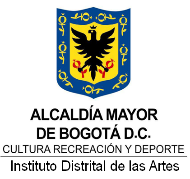 GESTIÓN Y RELACIONAMIENTO CON LA CIUDADANÍACódigo: GRC- F - 7GESTIÓN Y RELACIONAMIENTO CON LA CIUDADANÍAFecha: 02/10/2023 REGISTRO DE PETICIONES A TRAVÉS DEL CANAL TELEFÓNICO Y PRESENCIALVersión: 1REGISTRO DE PETICIONES A TRAVÉS DEL CANAL TELEFÓNICO Y PRESENCIALPágina: 1 de 1Fecha: Nombre completo:Cédula Correo electrónico Número de contactoCanal de atención: Dependencia a la que dirige su solicitud:Derecho de PeticiónReclamo Felicitación Denuncia actos de corrupción QuejaSugerenciaAcceso a la información Otro ¿cuál?  